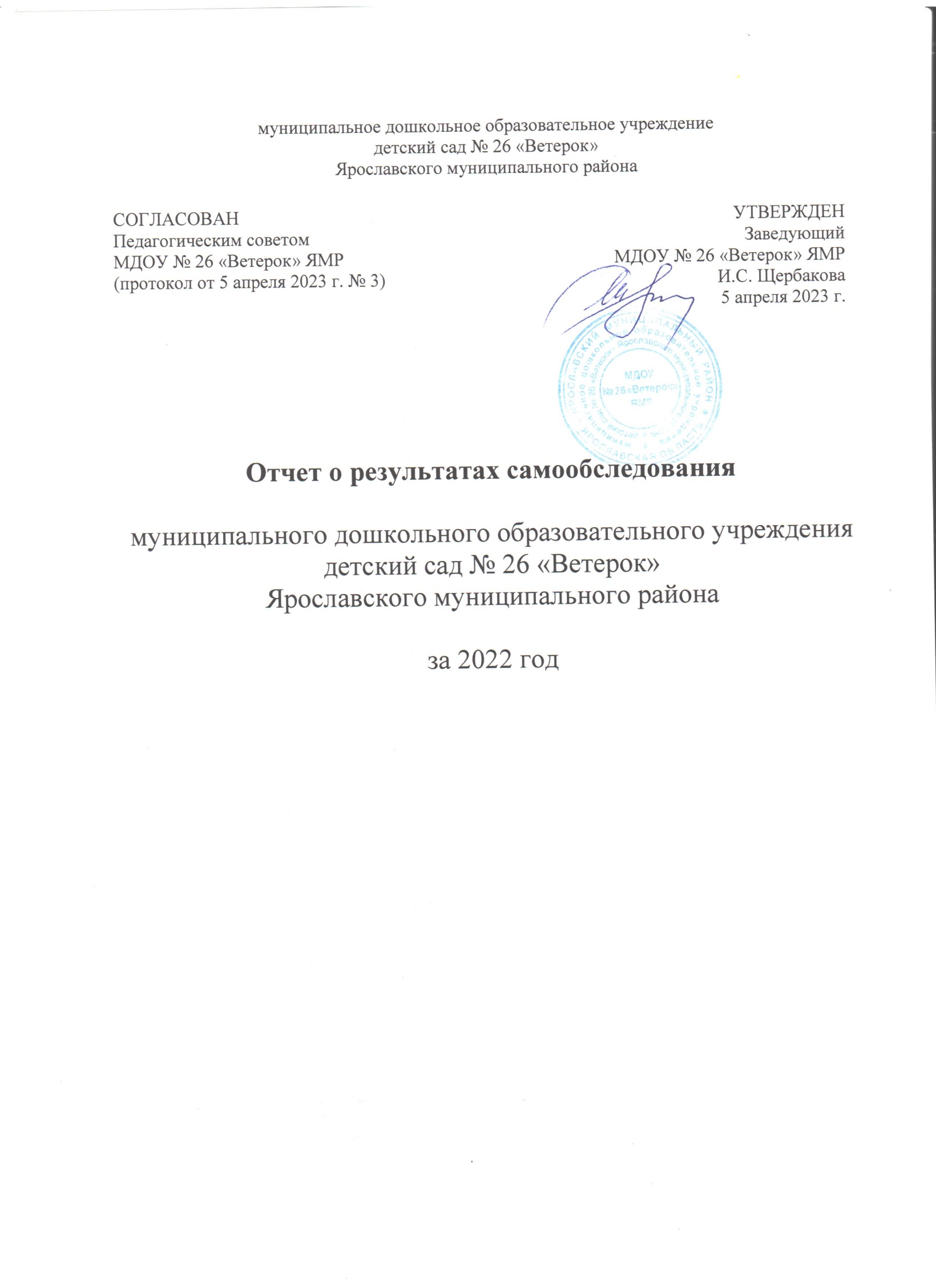 Общие сведения об образовательной организацииМуниципальное дошкольное образовательное учреждение детский сад № 26 «Ветерок» Ярославского муниципального района (далее — ДОУ) расположено в с. Сарафоново Ярославского муниципального района.Здание ДОУ построено по типовому проекту. Общая площадь здания 1394,8 кв.м. на правах оперативного управления. На одного воспитанника приходится 8,5 кв.м. общей площади помещений, в которых осуществляется образовательная деятельность. Цель деятельности ДОУ — осуществление образовательной деятельности по реализации образовательных программ дошкольного образования.Предметом деятельности ДОУ является формирование общей культуры, развитие физических, интеллектуальных, нравственных, эстетических и личностных качеств, формирование предпосылок учебной деятельности, сохранение и укрепление здоровья воспитанников.1. Аналитическая частьОценка системы управления организацииОрганизация управления МДОУ №  26 «Ветерок» ЯМР соответствует требованиям Устава МДОУ № 26 «Ветерок» ЯМР (от 09.12.2021 г.). Устав соответствует требованиям Федерального закона «Об образовании», рекомендательных писем Минобразования России. Структура управления МДОУ: представляет собой совокупность всех его органов с присущими им функциями. В организационной структуре дошкольного управления выделяются 5 уровня управления:Высший уровень представлен в виде административного (управление  образования Администрации ЯМР), общественного управления (общее собрание работников, педагогический совет, совет родителей) Первый уровень - непосредственное руководство деятельностью учреждения в целом осуществляет заведующий МДОУ № 26 «Ветерок» ЯМР Щербакова И.С.Второй уровень - управление осуществляет главный бухгалтер Соколова С.А., старший воспитатель Юнкова Е.В., старшая медицинская сестра Модженок Н.В., завхоз Шведова О.Н., которые взаимодействуют с соответствующими объектами управления. На этом уровне заведующий осуществляет непосредственную реализацию управленческих решений через распределение обязанностей между административными работниками с учетом их подготовки, опыта, а также структуры МДОУ. В то же время опосредованно влияют на педагогов МДОУ (3 уровень), воспитанников и родителей (4 уровень). Третий уровень - управление осуществляет педагогический коллектив (воспитатели, музыкальные руководители, инструктор по физической культуре, педагог-психолог, учитель-логопед) и обслуживающий персонал. Четвертый уровень - объектами являются дети и их родителиНепосредственное управление МДОУ № 26 «Ветерок» ЯМР осуществляет заведующий, назначаемый на должность Учредителем – Щербакова Ирина Сергеевна, назначенная на должность приказом заведующей отделом образования администрации ЯМО № 48к от 31.12.2003 г. Заведующий МДОУ № 26 «Ветерок» ЯМР осуществляет хозяйственную и финансовую деятельность в пределах своих полномочий и должностных обязанностей: - совершает от имени Учредителя в целях организации, обеспечения, развития и совершенствования образовательного процесса в МДОУ № 26 «Ветерок» ЯМР следующие виды юридических действий: - представляет интересы МДОУ № 26 «Ветерок» ЯМР и осуществляет их защиту в органах государственной власти и местного самоуправления, в отношениях с физическими и юридическими лицами, независимо от их организационно-правовых форм, по месту нахождения;- заключает в соответствии с действующим законодательством РФ и локальными нормативными актами МДОУ № 26 «Ветерок» ЯМР договора, контракты, соглашения, и т.д.Управление ДОУ осуществляется на основе сочетания принципов единоначалия и коллегиальности.Управление осуществляют:Учредитель;заведующий учреждением;общее собрание работников;педагогический совет;совет родителей (законных представителей) воспитанников.Общее собрание работников Основными задачами общего собрания работников Учреждения являются:разработка коллективных решений для осуществления единства действий всего трудового коллектива и каждого его члена;объединение усилий трудового коллектива на повышение эффективности учебно-воспитательного процесса, на укрепление и развитие материально-технической базы Учреждения.Педагогический совет Главными задачами педагогического совета являются:- реализация государственной политики в области образования:- определение направлений образовательной деятельности, разработка образовательной программы, программы развития ДОУ;- внедрение в практику работы ДОУ достижений педагогической науки, передового педагогического опыта:- повышение профессионального мастерства, развития творческой активности педагогических работников.Совет родителейСовет действует в целях учета мнения родителей (законных представителей) обучающихся по вопросам управления Учреждением и при принятии Учреждением локальных нормативных актов, затрагивающих их права и законные интересы, по инициативе родителей (законных представителей) обучающихся в Учреждении действует совет родителей (законных представителей) обучающихся.Вопросы, рассматриваемые на заседаниях данных советов, в целом охватывают все направления деятельности МДОУ № 26 «Ветерок» ЯМР и соответствуют уставным целям. С целью координации деятельности МДОУ № 26 «Ветерок» ЯМР в организации воспитательно-образовательного процесса созданы комиссии. В своей работе администрация и сотрудники МДОУ № 26 «Ветерок» ЯМР руководствуются Уставом МДОУ № 26 «Ветерок» ЯМР, Правилами внутреннего распорядка, должностными инструкциями. Организационно-правовое обеспечениеОрганизационно-правовое обеспечение деятельности МДОУ № 26 «Ветерок» ЯМР осуществляется на основе нормативной и организационно-распорядительной документации. В ДОУ имеется нормативная документация и собственная нормативная база, соответствующая требованиям законодательства и нормативным положениям в системе образования, которая включает в себя: Федеральные законы в сфере образовательной деятельности; Постановления Правительства РФ; Нормативные акты Министерства образования и науки РФ; Нормативные акты Министерства здравоохранения и социального развития РФ; Локальные нормативные акты Ярославской области, Администрации ЯМР. Вся организационно-распорядительная документация МДОУ № 26 «Ветерок» ЯМР подразделяется на:- организационную (Устав, правила внутреннего трудового распорядка, Положения, регламентирующие работу МДОУ № 26 «Ветерок» ЯМР в целом, правила, инструкции, штатное расписание); - распорядительную (приказы, распоряжения, постановления, решения; приказы и распоряжения управления образования Администрации ЯМР, решения органов самоуправления МДОУ № 26 «Ветерок» ЯМР); - информационно-справочную (письма, телеграммы, телефонограммы, факсы, акты, протоколы, докладные, объяснительные и служебные записки, электронные сообщения). К основным организационно-правовым документам, регламентирующим деятельность МДОУ № 26 «Ветерок» ЯМР, относятся: правила приема, учебный план, тематическое планирование педагогов, расписание занятий и т.д. Педагогический коллектив осуществляет образовательную деятельность в соответствии с основной образовательной программой МДОУ № 26 «Ветерок» ЯМР, разработанной с учетом примерной программы «От рождения до школы» под редакцией Н.Е. Вераксы, Т.С. Комаровой, М.А. Васильевой для детей раннего (1,5-3 года) и дошкольного возраста (4-7 лет) и технологией «Детский сад – дом радости» под редакцией Н.М. Крыловой для детей дошкольного возраста (3-4 года), в соответствии с ФГОС ДО.Вся разрабатываемая документация в МДОУ № 26 «Ветерок» ЯМР оформляется, ведется и актуализуется в соответствии с действующей нормативной базой. Делопроизводство в МДОУ осуществляется согласно требованиям Государственного стандарта РФ. Вывод:1. Вопросы управления в МДОУ № 26 «Ветерок» ЯМР порядок деятельности определяются соответствующими положениями, которые разрабатываются на основании Устава и не противоречат ему.2. Все нормативные документы МДОУ № 26 «Ветерок» ЯМР отвечают требованиям Закона РФ «Об образовании в Российской Федерации».3. Структура МДОУ № 26 «Ветерок» ЯМР позволяет с достаточной эффективностью обеспечить организацию и ведение воспитательно-образовательного  процесса и методической работы. 4. Положения об основных направлениях деятельности (научно-методической, воспитательной) разработаны и имеются в наличии. 5. Годовые и перспективные планы работы по основным направлениям деятельности имеются. 6. Делопроизводство организовано в соответствии с требованиями приказа Минобразования России.7. Нормативно-правовое обеспечение и система управления соответствует предъявляемым требованиям.8. По итогам 2022 года система управления ДОУ оценивается как эффективная, позволяющая учесть мнение работников и всех участников образовательных отношений. В следующем году изменение системы управления не планируется.2. Оценка образовательной деятельностиОбразовательная деятельность в ДОУ организована в соответствии с Федеральным законом от 29.12.2012 № 273-ФЗ «Об образовании в Российской Федерации», ФГОС дошкольного образования. С 01.01.2021 года ДОУ функционирует в соответствии с требованиями СП 2.4.3648-20 «Санитарно-эпидемиологические требования к организациям воспитания и обучения, отдыха и оздоровления детей и молодежи», а с 01.03.2021 — дополнительно с требованиями СанПиН 1.2.3685-21 «Гигиенические нормативы и требования  к обеспечению безопасности и (или) безвредности для человека факторов среды обитания».Образовательная деятельность ведется на основании утвержденной основной образовательной программы дошкольного образования, которая составлена в соответствии с ФГОС дошкольного образования с учетом примерной образовательной программы дошкольного образования, санитарно-эпидемиологическими правилами и нормативами.С сентября 2022 г. для детей дошкольного возраста (3-4 года) образовательная деятельность организована по новой технологии «Детский сад – дом радости» под редакцией Н.М. Крыловой. Закуплена вся методическая литература, игрушки, пособия, оборудование. Педагоги прошли курсы повышения квалификации по данной технологии.ДОУ посещало 122 воспитанника в возрасте от 1,5 до 8 лет. В детском саду сформировано 6 групп общеразвивающей направленности. Из них:группа раннего возраста 1,5-2 года – 13 человек;группа раннего возраста 2-3 года - 18 человек;группа младшего дошкольного возраста 3-4 года — 21 ребенка;группа младшего дошкольного возраста 4-5 лет  — 25 детей;группа старшего дошкольного возраста 5-6лет  — 24 детей;группа старшего дошкольного возраста 6-7 лет  — 21 детей.Воспитательная работаВ 2022 году детский сад продолжил работу по реализации рабочей программы воспитания и календарного плана воспитательной работы, которые являются частью основной образовательной программы дошкольного образования.Содержание рабочей программы воспитания реализуется в ходе освоения детьми дошкольного возраста всех образовательных областей, обозначенных в ФГОС ДО, одной  из задач которого является объединение воспитания и обучения в целостный образовательный процесс на основе духовно-нравственных и социокультурных ценностей и принятых в обществе правил и норм поведения в интересах человека, семьи, общества.Основной целью педагогической работы ДОУ является формирование общей культуры личности детей, в том числе ценностей здорового образа жизни, развития их социальных, эстетических, интеллектуальных, физических качеств, инициативности, самостоятельности и ответственности ребенка, формирования предпосылок учебной деятельности.Для определения стратегии воспитательной работы, ежегодно проводится анализ состава семей воспитанников.Характеристика семей по составуОктябрь 2022 г.Характеристика семей по количеству детейНа конец года в детском саду имеются 3 семьи, в которых воспитываются дети от 3 лет до 8 лет, оставшиеся без попечения родителей.Воспитательная работа в течение года строилась с учетом индивидуальных особенностей детей, с использованием разнообразных форм и методов, в тесной взаимосвязи воспитателей, специалистов и родителей. Вновь поступающим детям уделяется большее внимание в первые месяцы после зачисления в ДОУ.В детском саду 2 семьи состоят на учете в ТКДН и ЗП ЯМР. В 3 семьях есть опекаемые дети. С данными семьями составлены профилактические планы работы. Ежемесячно проводятся мероприятия, согласно плану.Ежеквартально в ТКДН и ЗП подается отчет о проделанной работе. Дополнительное образованиеВ детском саду в 2022 году, по запросам родителей, организованы дополнительные общеразвивающие программы по нескольким направлениям: художественное, физкультурно-оздоровительное, техническое, естественно-научное. Источник финансирования: средства бюджета. Подробная характеристика — в таблице.Кружки «Здоровинка», «Звонкий голосок» для воспитанников ДОУ организованы от МУДО ЦДТ «Шанс» ЯМР (договор от 01.09.2022 г). Кружок «Здоровинка», «Звонкий голосок» сертифицирован в системе ПФДО и воспитанники занимаются в данных кружках с использованием денежных средств сертификата. Кружок «Лего» организован в рамках сетевой формы реализации дополнительных общеобразовательных общеразвивающих программ с МУДО ЦДТ «Шанс» ЯМР (договор от 01.09.2022 г). Кружок «Лаборатория занимательных наук» организован в рамках  совместного взаимодействия с МОУ «Сарафоновская средняя школа» ЯМР в кабинетах «Точка роста» (договор от 01.09.2022 г).Работа по дополнительному образованию дошкольников способствует обогащению социального опыта ребенка, развитию кругозора, творческой направленности, укреплению дружеских взаимоотношений между детьми и взрослыми. Оценка содержания и качества подготовки воспитанниковВ соответствии с Федеральным государственным образовательным стандартом дошкольного образования при реализации основной образовательной программы дошкольного образования в ДОУ проводится оценка индивидуального развития детей. Оценка производится педагогическим работником в рамках педагогического мониторинга (оценки индивидуального развития детей дошкольного возраста, связанной с оценкой эффективности педагогических действий и лежащей в основе их дальнейшего планирования).В соответствии с ФГОС ДО планируемые итоговые результаты освоения детьми основной образовательной программы ДОУ основаны на целевых ориентирах (социально-нормативные возрастные характеристики возможных достижений ребенка на этапе завершения уровня дошкольного образования) и описывают качества ребенка, которые он приобрел в результате освоения Программы.Диагностические карты освоения основной образовательной программы дошкольного образования ДОУ (ООП) разработаны для каждой возрастной группе. Карты включают анализ уровня развития воспитанников в рамках целевых ориентиров дошкольного образования и качества освоения образовательных областей.Периодичность диагностики в дошкольном учреждении два раза в год: - в группе раннего возраста (1,5 – 2 года) с 1 до 15 октября и с 15 по 30 мая, - в группах раннего возраста (2-3 года) и группах дошкольного возраста с 1 - 15 сентября и с 15 - 30 мая. Форма проведения педагогической диагностики преимущественно представляет собой наблюдение за активностью ребёнка в различные периоды пребывания в дошкольном образовательном учреждении, анализ продуктов детской деятельности и в специально организованной деятельности. Применение данных методов позволяет получить необходимый объем информации в оптимальные сроки.Результаты педагогической диагностики используются исключительно для решения следующих образовательных задач:1) индивидуализации образования (в том числе поддержки ребенка, построения его образовательной траектории или профессиональной коррекции особенностей его развития);2) оптимизации работы с группой детей.Так, результаты качества освоения ООП на конец 2022 года выглядят следующим образом: Анализ проведенной работы показал, что результаты педагогической диагностики соответствуют целевым ориентирам ООП ДОУ, освоение ООП в учреждении осуществляется достаточно равномерно. Воспитанники всех возрастных групп улучшили показатели по всем образовательным областям, что свидетельствует о правильном планировании образовательного процесса, качественной подготовке и проведению образовательной деятельности педагогов. Оценка организации учебного процесса(воспитательно-образовательного процесса)Образовательная деятельность в ДОУ организована в соответствии с Федеральным законом от 29.12.2012 № 273-ФЗ «Об образовании в Российской Федерации», ФГОС дошкольного образования, Порядком приема на обучение по образовательным программам дошкольного образования от 8 апреля 2014 года N 293, СанПиН 1.2.3685-21, СП 3.1/2.4.3598-20.Воспитанники МДОУФормирование контингента воспитанников осуществляется:- с учетом СанПиН 1.2.3685-21, СП 3.1/2.4.3598-20 (допустимая норма контингента – 2,5 кв.м. на 1 ребенка в группах раннего дошкольного возраста и 2 кв.м. на 1 ребенка в дошкольных группах) и определяется, прежде всего, утвержденным планом приема.- на основании утверждённого административного регламента предоставления муниципальной услуги «Прием заявлений, постановка на учет в электронной очереди и зачисление детей в МДОУ № 26 «Ветерок» ЯМР, реализующее основную образовательную программу дошкольного образования». За период с января по декабрь 2022 года было зачислено в ДОУ 29 воспитанников.Динамика приема в ДОУ представлена в таблице Воспитанников с ОВЗ в детском саду отсутствуют. В основе образовательного процесса в детском саду лежит взаимодействие педагогических работников, администрации и родителей. Основными участниками образовательного процесса являются дети, родители, педагоги.Образовательный процесс осуществляется в соответствии с основной образовательной программой МДОУ № 26 «Ветерок» ЯМР, в процессе организации различных видов детской деятельности; в ходе режимных моментов; самостоятельной деятельности детей, а так же в процессе взаимодействия с семьями воспитанников. Образовательный процесс носит комплексный характер. Преемственность программ обеспечивается единым тематическим планированием, цикличностью прохождения программного материала с последующим усложнением в соответствии с возрастом воспитанников. Педагогическая работа с детьми планируется с учётом возрастных, индивидуально – психологических особенностей и возможностей детей. Максимально допустимый объем недельной образовательной нагрузки для детей раннего дошкольного возраста осуществляется в соответствии с санитарно-эпидемиологическими требованиями к устройству, содержанию и организации режима работы дошкольных образовательных организаций. Образовательный процесс ДОУ включает в себя гибкое содержание и педагогические технологии, обеспечивающие индивидуальное, личностно-ориентированное развитие и строится на основе основной общеобразовательной программы образовательного учреждения, разработанной на основе ФГОС ДО.Образовательная деятельность осуществляется в первую и вторую половину дня. Продолжительность непрерывной образовательной деятельности и ее максимально допустимый объем соответствует требованиям СанПиН 1.2.3685-21, СП 3.1/2.4.3598-20. В середине непрерывной образовательной деятельности проводится физкультурная минутка. Перерывы между периодами непрерывной образовательной деятельности – не менее 10 минут. Образовательная деятельность, требующая повышенной познавательной активности и умственного напряжения детей, организуется в первую половину дня. Для профилактики утомления детей образовательная деятельность сочетается с НОД по физическому развитию и музыкальной деятельности. Построение образовательного процесса в МДОУ основывается на адекватных возрасту формах работы с детьми.Основные форма организации образовательного процесса:совместная деятельность педагогического работника и воспитанников в рамках организованной образовательной деятельности по освоению основной общеобразовательной программы;самостоятельная деятельность воспитанников под наблюдением педагогического работника.Продолжительность занятий соответствует СанПиН 1.2.3685-21 и составляет:в группах с детьми от 1,5 до 2 лет — до 10 мин;в группах с детьми от 2 до 3 лет — до 10 минв группах с детьми от 3 до 4 лет — до 15 мин;в группах с детьми от 4 до 5 лет — до 20 мин;в группах с детьми от 5 до 6 лет — до 25 мин;в группах с детьми от 6 до 7 лет — до 30 мин.Между занятиями в рамках образовательной деятельности предусмотрены перерывы продолжительностью не менее 10 минут.Основной формой занятия является игра. Образовательная деятельность с детьми строится с учётом индивидуальных особенностей детей и их способностей. Выявление и развитие способностей воспитанников осуществляется в любых формах образовательного процесса.Чтобы не допустить распространения инфекционных заболеваний, администрация ДОУ в 2022 году продолжила соблюдать ограничительные и профилактические меры в соответствии с СП 3.1/2.4.3598-20:ежедневный усиленный фильтр воспитанников и работников — термометрию с помощью бесконтактных термометров и опрос на наличие признаков инфекционных заболеваний. Лица с признаками инфекционных заболеваний изолируются и отстраняются. При заболевании и подтверждении диагноза группа закрывается на карантин, а ДОУ уведомляет территориальный орган Роспотребнадзора;еженедельную генеральную уборку с применением дезинфицирующих средств, разведенных в концентрациях по вирусному режиму;ежедневную влажную уборку с обработкой всех контактных поверхностей, игрушек и оборудования дезинфицирующими средствами;дезинфекцию посуды, столовых приборов после каждого использования;использование бактерицидных установок в групповых комнатах;частое проветривание групповых комнат в отсутствие воспитанников;проведение всех занятий в помещениях групповой ячейки или на открытом воздухе отдельно от других групп.Методическое обеспечение образовательного процессаНеотъемлемая составляющая качества образования - это основная образовательная программа МДОУ № 26 «Ветерок» ЯМР (редакция от 27.08.2021г.), которая определяет цели, содержание и методы реализации процесса обучения и воспитания. Педагоги осуществляют образовательную деятельность по основной образовательной программе детского сада, разработанной с учетом примерной программы «От рождения до школы» под редакцией Н.Е. Вераксы, Т.С. Комаровой, М.А. Васильевой для детей раннего (1,5-3 года) и дошкольного возраста (4-7 лет) и технологией «Детский сад – дом радости» под редакцией Н.М. Крыловой для детей дошкольного возраста (3-4 года), в соответствии с ФГОС ДО.Образовательная программа дошкольного образования МДОУ обеспечивает развитие личности, мотивации и способностей детей в различных видах деятельности. Обязательная часть программы охватывает следующие образовательные области: - социально-коммуникативное развитие; - познавательное развитие; - речевое развитие; - художественно-эстетическое развитие; - физическое развитие,Часть, формируемая участниками образовательных отношений, включает образовательную деятельность по реализации парциальных программ, которые обеспечивают реализацию социального заказа на образовательные услуги, учитывают специфику регионального аспекта, в условиях которого осуществляется образовательный процесс. Парциальные образовательные программы: - Программа художественного воспитания, обучения и развития «Изобразительная деятельность в детском саду» И.А. Лыкова;- Программа музыкального образования «Ладушки» И.М.Каплунова, И.А.Новоскольцева;- Учебно-методическое пособие «Безопасность» под редакцией Р.Б.Стеркиной, О.Л.Князевой, Н.Н.Авдеевой;- Примерная парциальная образовательная программа дошкольного образования «Экономическое воспитание дошкольников: формирование предпосылок финансовой грамотности»;- Программа «Юный эколог» по редакцией С.Н.Николаевой; - Программа гражданско – патриотического воспитания детей «Я - это Я».В ходе реализации образовательной деятельности МДОУ применяются групповые и подгрупповые занятия, индивидуальная работа с воспитанниками. В качестве основных методов обучения используются: * словесные (беседа, рассказ, решение проблемных задач, использование художественной литературы, моделирование ситуаций),* наглядные (демонстрация иллюстраций, видео презентаций, моделей), * практические (упражнения, экспериментирование, проектирование, игровые ситуации). Сравнительный анализ адаптации вновь поступивших детей раннего возраста(1,5  – 2 года) к условиям ДОУВ 2022 году в ДОУ зачислено 18 воспитанников в возрасте от 1,5 до 2 лет.Большое внимание в ДОУ уделяется адаптации детей. В первые месяцы пребывания вновь поступающих детей, педагоги изучают их социальные, психологические особенности, выявляют индивидуальные особенности развития каждого ребенка и на этой основе строят дальнейшую систему работы в группах.В апреле 2021 года  было проведено установочное родительское собрание, где выступили заведующий, старшая медицинская сестра, воспитатели.Родителям, вновь поступающих детей, рассказали, чем ребенок будет заниматься, во что играть, познакомили с режимом дня, вместе обсудили, как облегчить период адаптации. Рекомендован к просмотру родителей с детьми видеоролик на сайте ДОО «Виртуальная экскурсия по детскому саду». К моменту поступления детей в ДОУ (август) проведено родительское собрание по теме «Адаптация ребенка к детскому саду» (психологическое просвещение родителей), даны рекомендации на процесс адаптации к ДОУ. Родителям была предложена анкета – «Давайте познакомимся» и консультация для родителей «Адаптация ребенка в детском саду. Советы родителям».Педагогами групп раннего возраста уделялось большое внимание в ДОУ адаптации детей. В первый месяц пребывания педагоги изучали социальные, психологические особенности, выявляли индивидуальные особенности развития каждого вновь поступившего воспитанника и на этой основе строят дальнейшую систему работы в группах.Результаты адаптации: Легкая адаптация – 13 чел, средняя – 2 чел, тяжелая 1 чел.2 человека зачислены, но не посещают детский сад по семейным обстоятельствам.Анализ адаптационного периода детей в группах раннего возраста показал, что увеличилось количество детей со средней и тяжелой степенью адаптации к ДОУ.Сложности адаптационного периода заключались в следующем:дети не подготовлены к режиму в ДОУ;привязанность к родителям;частая заболеваемость воспитанников, как следствие, длительное отсутствие в дошкольном учреждении, прохождение адаптации вновьродители не информируют об индивидуальных особенностях развития ребенка,длительное пребывание детей дома после перенесенных заболеванийдети, зачисленные в детский сад, не посещают группу в связи с рождением последующего ребенка, т.к боятся заболеваний. Таким образом: 13 воспитанников адаптировались в легкой форме, редко болели, быстро приспособились к коллективу, режиму дня и порядку дошкольного учреждения. У воспитанников преобладает устойчиво - спокойное эмоциональное состояние, они активно контактировали с взрослыми и сверстниками.     Двое  воспитанников адаптировались в средней степени тяжести: у них наблюдались признаки психологического стресса: страх, упрямство, плаксивость, капризность. Но по истечению нескольких месяцев, поведение нормализовалось и самочувствие улучшилось. Эмоциональное состояние воспитанников нестабильно, но при поддержке взрослого дети стали легко отвлекаться и проявлять познавательную активность.У одного  воспитанника адаптационный период проходил в тяжелой форме. Это связано с несформированностью нервной системы, частыми заболеваниями, неподготовленностью к режимным моментам дошкольного учреждения, отсутствие единства требований в воспитании ребенка.В период адаптации педагоги, обслуживающий персонал, администрация ДОУ приложили усилия, чтобы воспитанники с желанием ходили в ДОУ, быстрее привыкали к новым условиям. Ко всем воспитанникам осуществлялся индивидуальный подход. Таким образом, благодаря совместным скоординированным усилиям адаптация детей в группах раннего возраста прошла благополучно.Даны рекомендации от администрации и педагогов групп раннего возраста – направить одного ребенка на обследование к врачам специалистам.Преемственность ДОУ и школы.Между МДОУ № 26 «Ветерок» ЯМР и МОУ Сарафоновская СШ ЯМР планомерно ведется работа и реализуется план преемственности дошкольного и начального образованияЗадачи:Реализовать единую линию развития ребенка на этапах дошкольного и начального школьного детства, придав педагогическому процессу целостный последовательный и перспективный характер.Формировать преемственные связи, соединяющие воспитание и обучение детей ДОУ и начальной школы в соответствии с ФГОС ДО и ФГОС НОО.Построить  педагогический процесс на основе единых требованийВ 2022 году 27 воспитанников (22,1%) ДОУ получали предшкольную подготовку. Воспитатели, выпустившие воспитанников в школу из группы старшего дошкольного возраста 6-7 лет, анализируют степень адаптации и успешность своих воспитанников в первом классе по результатам диагностики педагога-психолога МОУ Сарафоновская СШ ЯМР, по индивидуальным беседам с учителями 1-х классов и по посещениям открытых уроков в 1 классе.Ежегодно педагог-психолог ДОУ проводит диагностику готовности детей к школьному обучению. У 79 % воспитанников сформирована мотивация к обучению к школе.Результат готовности детей подготовительной группы к школьному обучению:Результаты диагностики адаптации первоклассников педагогом-психологом МОУ Сарафоновская СШ ЯМР– 24 человека. 3 воспитанников обучаются в городских школах.Также следует отметить отсутствие детей с низким уровнем адаптации. Показатели подготовки и адаптации обучающихся показали, что все выпускники успешно адаптировались к учебному процессу в начале года. Два ребенка с низкой уровнем готовности к школе на конец года в детском саду показали хорошую адаптацию к школьному обучению.Вывод:дети активно устанавливают социальные контакты с сотрудниками школы;практически все дети участвуют во всех видах деятельности;во время перемен дети подвижны, активны, бодры.Выводы:1. МДОУ № 26 «Ветерок» ЯМР имеет учебный план организованной образовательной деятельности, разработанный на основе основной образовательной программы детского сада, с учетом примерной программы «От рождения до школы» под редакцией Н.Е. Вераксы, Т.С. Комаровой, М.А. Васильевой для детей раннего (1,5-3 года) и дошкольного возраста (4-7 лет) и технологией «Детский сад – дом радости» под редакцией Н.М. Крыловой для детей дошкольного возраста (3-4 года), в соответствии с ФГОС ДО.2. По всем образовательным областям в каждой возрастной группе разработаны тематические планы. Планы на бумажных и электронных носителях имеются у каждого педагога. 3. Анализ показателей вновь поступивших воспитанников позволяет сделать вывод о востребованности мест в дошкольное учреждение, что свидетельствует о стабильном функционировании МДОУ № 26 «Ветерок» ЯМР. Муниципальное задание по контингенту выполняется на 100%.4. Содержание основной образовательной программы МДОУ № 26 «Ветерок» ЯМР соответствует требованиям ФГОС ДО.5. Результаты педагогической диагностики соответствуют целевым ориентирам ООП ДОУ. Воспитанники всех возрастных групп улучшили показатели по всем образовательным областям.6.. У большинства выпускников сформирована мотивационная готовность к школьному обучению у 79%, 100% детей адаптировались к учебному процессу.7. В МДОУ организована образовательная деятельность в соответствии основными нормативными документами федерального, регионального и муниципального уровня, что определяет его стабильное функционирование, взаимосвязь всех структурных подразделений, вовлеченность всех сотрудников и родителей в воспитательно-образовательный процесс. В МДОУ № 26 «Ветерок» ЯМР имеются все необходимые документы, регламентирующие образовательную деятельность.8. В детском саду дополнительное образование представлено разнообразными  кружками. Наличие в ДОУ дополнительных образовательных услуг положительно влияет на развитие воспитанников. Результаты работы дополнительных образовательных услуг показывают стабильную эффективность деятельности, заинтересованность детей и родителей.10. Результаты проведения опроса «Социальный паспорт семей» в детском саду учитываются при составлении Рабочей программы воспитания и календарного плана.  3.Состояние здоровья воспитанниковВ основу работы учреждения заложены задачи, определенные ФГОС ДО, среди которых, ведущее место занимают вопросы, связанные с охраной жизни и здоровья детей – как физического, так и психического.Аналитические данные по состоянию здоровья детейСравнительная таблица по группам здоровья воспитанниковАнализ заболеваемости и посещаемости воспитанниковВ 2022 году в течение года группы закрывались на карантинные мероприятия, что сказалось на высоких показателях заболеваемости и, как следствие, привело к росту количества пропущенных дней одним ребёнком по болезни. Причины заболеваемости:1. Период адаптации - рост заболеваемости связан с началом посещаемости ребенком детского сада, когда он вступает в контакт с большим числом потенциальных разносчиков инфекции2 Малоподвижный образ жизни в семье. Часто родители занимают детей просмотром мультфильмов и компьютерными играми, не ограничивая их по времени, и недостаточно уделяют внимание подвижным играм, прогулкам, организации двигательного режима ребенка.3. Слабый иммунитет воспитанников. Дети не готовы эффективно противостоять инфекциям. Родители воспитанников уделят недостаточное внимание прогулкам на свежем воздухе, закаливанию, правильному питанию детей. 4. Повышение заболеваемости в октябре, ноябре 2022 года связано с вспышкой ОРВИ в ЯО и ЯМР. 5. В течение 3 месяцев в ДОУ был карантин по ветряной оспе (инфекционное заболевание), что так же привело к повышению дней пропущенных по болезни.Для сохранения и укрепления здоровья воспитанников в ДОУ применяются здоровьесберегающие технологии  и их элементы:профилактические;физкультурно-оздоровительные; обеспечения социально-психологического благополучия ребенка;пропаганда здорового образа жизни;За 2022 год:Положительные показатели:- увеличивается количество детей с 1 группой здоровья- отсутствуют воспитанники с 4-й группой здоровья- отсутствие травматизма среди воспитанников- уменьшилось количество детей с хроническими заболеваниямиВывод: Медицинским работником, администрацией детского сада ведется контроль за процессом воспитания, обучения, санитарным состоянием и организацией питания. В дошкольном учреждении созданы условия и организована работа по охране физического и психологического здоровья детей. Оборудованы музыкально-физкультурный зал, процедурный и медицинский кабинеты, кабинет педагога - психолога и учителя-логопеда. В группах имеются физкультурные уголки, на участках оборудованы площадки для отдыха и прогулок, спортивная площадка. Материально-техническое оснащение спортивной площадки требует обновления и дополнения.В дошкольном учреждении используется гибкий режим дня с учетом индивидуальных и возрастных особенностей, групп здоровья детей. Регулярно проводятся прививки препаратом «Гриппол» и мероприятия по неспецифической профилактике гриппа и острых респираторных и вирусных инфекций. Педагогами достаточно проводится работа по формированию двигательной активности детей в течение дня.Ежегодно на родительских собраниях проводятся консультации о здоровом образе жизни, пребывании на свежем воздухе, необходимом двигательном режим и правильном питании – как важных шагов по укреплению иммунитета детей.Для предотвращения распространения ОРВИ, COVID-19, и других инфекционных заболеваний администрация МДОУ № 26 «Ветерок» ЯМР ввела дополнительные ограничительные и профилактические меры в соответствии с СП 3.1/2.4.3598-20: *ежедневный утренний усиленный фильтр воспитанников и сотрудников с использованием бесконтактных термометров. Лица с признаками инфекционных заболеваний изолируются. При выявленных случаях заболеваний (более 20% от наполняемости группы) группа(ы) закрывается на карантин с обязательным уведомлением Роспотребнадзора;*проведение еженедельных генеральных уборок с применением дезинфицирующих средств во всех помещениях ДОУ;*проведение ежедневной влажной уборки с обработкой всех контактных поверхностей, игрушек, оборудования с дезсредствами;*дезинфекция посуды, столовых приборов ежедневно*установка рециркуляторов в групповых помещениях МДОУ;*частое проветривание в групповых помещениях (в отсутствие воспитанников)4.  Оценка качества кадрового обеспеченияДОУ укомплектовано педагогами на 100 % согласно штатному расписанию. Всего работает 34 человека, 3-е сотрудников находятся в декретном отпуске, 2-е из них воспитатели. Педагогический коллектив ДОУ насчитывает 13 педагогов: старший воспитатель, 9 воспитателей, 1 учитель – логопед, 1 инструктор по физической культуре, 1 музыкальный руководитель, 1 педагог-психолог. Из них педагог-психолог работает по совместительству на 0,4ст., два воспитателя работают по 0,5ст.Соотношение воспитанников, приходящихся на 1 взрослого:воспитанник/педагоги — 10/1;воспитанники/все сотрудники — 3/1.За 2022 год педагогические работники прошли аттестацию:установлена высшая квалификационная категория – 1 педагог.В ДОУ с педагогами проводится планомерная работа по повышению их профессионального уровня, стимулированию их инновационной активности. Доля педагогов, прошедших курсы повышения квалификации составила 84,6%. Для эффективной организации образовательной деятельности ДОУ необходимы педагоги, готовые к повышению профессионального мастерства, проявляющие инициативность, способность творчески мыслить и находить нестандартные решения.Характеристика кадрового состава на конец 2022года1. По образованию2. По стажу (педагогический стаж работы)3. По результатам  аттестации1 педагог является - молодым специалистом.На конец 2022 года доля педагогов имеющих квалификационные категории составляет 46,1%.Повышение профессионального уровня ведется с использованием разнообразных форм работы: самообразование, наставничество, выступление и участие на семинарах-практикумах, педагогических советах, коллективных просмотрах, посещение КПП, участие в районных МО, районных и областных педагогических конференциях и мастер-классах.В 2022 году педагоги ДОУ приняли участие:КППТимофеева Ю.Ю. Программа повышения квалификации «Стратегия внедрения содержания федеральной образовательной программы дошкольного образования с использованием Технологии «Детский сад – Дом радости» (для воспитателей младшей группы) (72 ак.ч.);Монастырская Е.Н. Программа повышения квалификации «Стратегия внедрения содержания федеральной образовательной программы дошкольного образования с использованием Технологии «Детский сад – Дом радости» (для воспитателей младшей группы) (72 ак.ч.).Также педагоги ДОУ прослушали вебинары по различным темам, с целью повышения квалификации по конкретным направлениям в работе.Публикации педагогов (название сборника, журнала и название статьи, автор)Сборник районной научно-практической конференции «Функциональная грамотность – современный вызов для образования»,  Статья «Формирование успешной личности по средствам технологической грамотности»,  Баскова А.В.Образовательный портал «Золотой век», статья "Интеграция физической и интеллектуальной активности дошкольников через реализацию проекта "ГТО в детский сад", Попова Е.Н., Рахимова О.В.Публикация на сайте Edu-time.ru, статья "Новые формы взаимодействия с семьей (игровые приемы)”, Попова Е.Н., Рахимова О.В.Журнал «Дети Ярославии», статья «Экология добрых сердец» Баскова А.В., Тимофеева Ю.Ю.Журнал «Дети Ярославии», статья «Социально-значимые проекты как эффективный формат взаимодействия сельского детского сада с семьей», Щербакова И.С., Юнкова Е.В.Сборник районной научно-практической конференции «Функциональная грамотность – современный вызов для образования»,  Статья «Проект «ГТО в детский сад» как способ развития функциональной грамотности дошкольников» Попова Е.Н., Щербакова И.С.Сборник районной научно-практической конференции «Функциональная грамотность – современный вызов для образования»,  Статья «Виртуальные экскурсии», Юнкова Е.В., Кузнецова Л.Г.Сборник Международной конференции «Дополнительное образование», Статья «Образовательный проект Baby Skills как дополнительное образование дошкольников» Щербакова И.С., Юнкова Е.В.Выступления педагогов Районная научно-практическая конференция «Функциональная грамотность – современный вызов для образования», Попова Е.Н., Баскова А.В., Юнкова Е.В., Кузнецова Л.Г., Щербакова И.С.Третья Московская Международная научно-практическая конференция «Компетенции воспитателя – условие развития навыков будущего у дошкольника» Попова Е.Н., Рахимова О.В.РМО воспитателей групп 4-5 лет, Селезнева А.К.Международная Ярмарка социально-педагогических инноваций в г. Ростов ЯО Тимофеева Ю.Ю., Баскова А.В., Юнкова Е.В.МО для музыкальных руководителей Городецкая Е.Н.РМО воспитателей групп 6 - 7 лет Рахимова О.В.Семинары в рамках муниципальной инновационной площадки ЯМР «Образовательный профориентационный проект в формате Baby Skills» Юнкова Е.В., Попова Е.Н. РМО старших воспитателей Юнкова Е.В.Международная конференция НЦ РАО при ЯГПУ им.К.Д.Ушинского «Дополнительное образование» Щербакова И.С., Юнкова Е.В.Результативнее участие педагогов, педагогов с детьми в Конкурсах разного уровняКонкурс “Юный изобретатель” ЯМРКонкурс молодежных образовательных проектов «Территория культуры» ЯОКонкурс “В стране дорожных знаков” ЯМРФестиваль “Ярославская область - территория Эколят” конкурс экологических игр “Как прекрасен этот мир” ЯОКонкурс на лучшую разработку дидактического средства развития ребенка в технологии “Лэпбук” “Учимся, познавая”, “Загадочный космос”, “Речевичок”  ЯМРКонкурс методических разработок по пожарной безопасности ЯОКонкурс “Помни каждый гражданин пожарный номер 01” ЯОКонкурс “День победы глазами детей” ЯМРКонкурс чтецов “Читают дети про все на свете”, С.Я. Маршака ЯМРМуниципальный этап детского игрового Чемпионата «Baby Skills» Компетенция «Инспектор ГИБДД” ЯМРСмотр-конкурс среди организаторов спортивно-массовой работы в ЯО Юные инспекторы ДД ЯМРКонкурс рисунков «Моя семья и новогодняя сказка» ЯОАкция “Дарите книги с любовью” ЯО Конкурс “Мой любимый литературный герой” (через Сарафоновскую библиотеку) ЯМРКонкурс “Планета талантов” в номинации “Миниатюра” ЯМРКонкурс “Театральные встречи” в номинации “Музыкальное направление” ЯМР«Конкурс логопедических идей» номинация «Логопедический плакат» ЯМРРайонный конкурс-выставка декоративно-прикладного творчества «Радость творчества» ЯМРЧемпионат «Baby Skills» Компетенция «Инструктор физической культуры и спорта» ЯМРФестиваль Всероссийского физкультурно-спортивного комплекса «Готов к труду и обороне» «Младше всех» ЯМРПедагоги постоянно повышают свой профессиональный уровень, эффективно участвуют в работе методических объединений ЯМР, знакомятся с опытом работы своих коллег и других дошкольных учреждений, а также работают над темами по самообразованию. Все это в комплексе дает хороший результат в организации педагогической деятельности и улучшении качества образования и воспитания дошкольников.На основании самообследования по кадровому обеспечению выявлено: 1. Штат педагогов укомплектован на 100%. 2. За анализируемый период курсовую подготовку по повышению квалификации в различных формах прошли – 2 человека.3. Установлена высшая квалификационная категория – 1 педагог.4. Кадровое обеспечение соответствует требованиям ФГОС ДО. 5. С воспитанниками работает квалифицированный педагогический коллектив, который характеризуется достаточным профессионализмом и готовностью к профессиональному саморазвитию.6. Вакансии – 1ст. педагога-психолога.5. Оценка учебно-методического и библиотечно-информационного обеспеченияБиблиотека является составной частью методической службы. Библиотечный фонд располагается в методическом кабинете, кабинетах специалистов, группах детского сада. Библиотечный фонд представлен методической литературой по всем образовательным областям основной общеобразовательной программы, детской художественной литературой, периодическими изданиями, а также другими информационными ресурсами на различных электронных носителях. В каждой возрастной группе имеется банк необходимых учебно-методических пособий, рекомендованных для планирования воспитательно-образовательной работы в соответствии с обязательной частью ООП.В 2022 году ДОУ пополнило учебно-методический комплект к примерной программе «От рождения до школы» под редакцией Н.Е. Вераксы, Т.С. Комаровой, М.А. Васильевой для детей раннего (1,5-3 года) и дошкольного возраста (4-7 лет) и технологии «Детский сад – дом радости» под редакцией Н.М. Крыловой для детей дошкольного возраста (3-4 года), в соответствии с ФГОС ДО. За 2022 год приобретено:1. Наглядно-дидактические пособия:серии «Мир в картинках», «Рассказы по картинкам», «Расскажите детям о...», «Играем в сказку», «Грамматика в картинках», «Искусство детям»;картины для рассматривания, плакаты;2. Оборудование и оснащение методического кабинета достаточно для реализации образовательных программ. В методическом кабинете созданы условия для возможности организации совместной деятельности педагогов. Кабинет достаточно оснащен техническим и компьютерным оборудованием.3. Информационное обеспечение ДОУ включает:информационно-телекоммуникационное оборудование — в 2022 году приобретены ноутбуки для педагогов;программное обеспечение — позволяет работать с текстовыми редакторами, интернет-ресурсами, фото-, видеоматериалами, графическими  и другими редакторами.4. Пополнен фонд учебно-методической и художественной литературы на группах. Родители закупили книжки в книжные уголки. 5. Развивающие игры и пособия,  головоломки, мат для прыжков в длину, балансир для логопедических занятий, Вывод: В детском саду учебно-методическое и информационное обеспечение достаточно для организации образовательной деятельности и эффективной реализации образовательных программ.6. Оценка материально-технической базыВ ДОУ сформирована материально-техническая база для реализации образовательных программ, жизнеобеспечения и развития детей. В детском саду оборудованы помещения:групповые помещения - 6;кабинет заведующего - 1;методический кабинет - 1;музыкально - спортивный зал - 1;пищеблок - 1;прачечная - 1;медицинский кабинет - 1;кабинет бухгалтерии – 1;прогулочные участки – 6, спортивная площадка на улице – 1;Две спальни в группах раннего возраста. Обе спальни находятся в аварийном состоянии и требуют капитального ремонта. Одна из спален не функционирует, дети спят в групповом помещении.При создании развивающей предметно-пространственной среды для развития, обучения и воспитания детей раннего и дошкольного возраста воспитатели учитывают возрастные, индивидуальные особенности воспитанников своей группы. Оформление простроено в соответствии с образовательными областями по ФГОС ДО:* социально-коммуникативная образовательная область - представлена центрами безопасности, игровой активности (центр сюжетно-ролевых игр);* познавательная образовательная область – представлена центрами «Природа», сенсорного развития, конструктивной деятельности, математического развития, экспериментирования.* речевая образовательная область - представлена центрами речевого развития, центром книги;* художественно-эстетическая образовательная область - представлена центрами творчества, музыкально-театрализованной деятельности;* физическая образовательная область – представлена центром физического развития; спортивными уголками.В августе 2022 года прошел смотр «Готовность групп к новому учебному году», в ходе которого воспитатели всех возрастных групп обеспечили создание комфортных условий для развития личности воспитанников, их охрану жизни и здоровья, проявили инициативу и фантазию. Наполнение развивающей предметно-пространственной среды активизирует познавательную и творческую активность воспитанников, предоставляет им свободу выбора форм детской активности, обеспечивает разнообразную деятельность и досуг. Расположение игр и игрушек доступны для воспитанников.Принципы построения среды соответствуют личностно ориентированной модели взаимодействия взрослого с ребенком.В МДОУ созданы условия для проведения интеллектуально-развивающих занятий: дидактические пособия, детская энциклопедическая литература, карты, макеты, схемы. В каждой возрастной группе созданы центры по ознакомлению дошкольников с историей и культурой, природой родного края, государственной символикой.Условия в помещениях МДОУ безопасны и комфортны, соответствуют интересам, потребностям и возможностям каждого воспитанника, обеспечивают их гармоничное отношение со сверстниками и окружающим миром.Материально-техническое состояние МДОУ и его территории соответствует действующим санитарно-эпидемиологическим требованиям к устройству, содержанию и организации режима работы в дошкольных организациях, правилам пожарной безопасности, требованиям охраны труда.Вывод: В МДОУ развивающая предметно-пространственная среда максимально способствует всестороннему развитию дошкольников.При создании РППС воспитатели учитывают возрастные, индивидуальные особенности детей своей группы. Для групповых помещений, кабинета учителя-логопеда, музыкально-спортивного зала разработаны паспорт РППС. В 2023 году необходимо продолжить модернизацию цифрового обучающего оборудования и программного обеспечения, определить источники финансирования закупки.В группе раннего возраста (1,5-2 года) спальное помещение закрыто в связи с аварийным состоянием. В двух  помещениях  спален необходим капитальный ремонт. 7. Оценка функционирования внутренней системы оценки качества образованияВ детском саду утверждено положение о внутренней системе оценки качества образования от 01.09.2016. Мониторинг качества образовательной деятельности в 2022 году показал хорошую работу педагогического коллектива по всем показателям.89 процентов детей успешно освоили образовательную программу дошкольного образования в своей возрастной группе. Воспитанники подготовительной группы показали высокие показатели готовности к школьному обучению. В течение года воспитанники детского сада успешно участвовали в конкурсах и мероприятиях различного уровня.В период с 12.10.2022 по19.10.2022 проводилось анкетирование у 97 родителей. Получены следующие результаты:доля получателей услуг, положительно оценивающих доброжелательность и вежливость работников организации, — 100%;доля получателей услуг, удовлетворенных компетентностью работников организации, — 100%;;доля получателей услуг, удовлетворенных материально-техническим обеспечением организации, — 100%;;доля получателей услуг, удовлетворенных качеством предоставляемых образовательных услуг, — 100%;;доля получателей услуг, которые готовы рекомендовать организацию родственникам и знакомым, — 100%;.Анкетирование родителей показало высокую степень удовлетворенности качеством предоставляемых услуг.Результаты анализа показателей деятельности организацииДанные приведены по состоянию на 31.12.2022Показатели деятельности дошкольной образовательной организации за 2022 год, подлежащей самообследованию(утв. приказом Министерства образования и науки РФ от 10 декабря 2013 г. № 1324)Выводы и рекомендации по итогам самообследованияМДОУ № 26 «Ветерок» ЯМР ориентировано:на повышение имиджа учреждения среди конкурентоспособных и востребованных дошкольных учреждений в ЯМР;на эффективное взаимодействие с социальными партнерами и обеспечение успешности образовательного процесса; на создание благоприятных условий для полноценного проживания ребенком дошкольного детства, формирование основ базовой культуры личности, эмоциональное благополучие каждого ребенка, в соответствии с возрастными и индивидуальными особенностями.2. Для организационно – правового  обеспечения   образовательной   деятельности    МДОУ № 26 «Ветерок» ЯМР располагает основным комплектом учредительной, нормативно-правовой и организационно-распорядительной документации, которая соответствует задачам дошкольного учреждения. Вся разрабатываемая локальная документация в ДОУ оформляется, ведется и актуализуется в соответствии с действующей нормативной базой. Делопроизводство в ДОУ осуществляется согласно требованиям Государственного стандарта РФ. 3. Организация и управление МДОУ № 26 «Ветерок» ЯМР обеспечивает оптимальное и достаточно эффективное взаимодействие всех участников образовательного процесса в решении стоящих перед ДОУ задач. 4. ДОУ имеет достаточную инфраструктуру, которая соответствует требованиям СП 2.4.3648-20 «Санитарно-эпидемиологические требования к организациям воспитания и обучения, отдыха и оздоровления детей и молодежи» и позволяет реализовывать образовательные программы в полном объеме в соответствии с ФГОС ДО.5. Учебный процесс осуществляется на основании ФГОС ДО. Основная образовательная программа МДОУ № 26 «Ветерок» ЯМР обеспечивает должный воспитательно-образовательный уровень обучающихся. В соответствии с расписанием занятий, учебным планом разработаны методические рекомендации по организации воспитательно-образовательного процесса и организации самостоятельной деятельности обучающихся, которые включают: учебные программы; сведения об основной и дополнительной литературе; тематику проектов. Информационное обеспечение образовательной деятельности соответствует требованиям организации учебного процесса. Обеспеченность методической литературой и другими информационными источниками по образовательным областям соответствует установленным нормативам. 6. Материально-техническая база МДОУ № 26 «Ветерок» ЯМР отвечает предъявленным требованиям и систематически совершенствуется. Уровень оснащенности образовательного процесса оборудованием, техническими средствами обучения, в основном, соответствует установленным нормативам. 7. Воспитательная работа в МДОУ № 26 «Ветерок» ЯМР носит  комплексный  характер. Её основными направлениями являются: художественно-эстетическое воспитание; спортивно – оздоровительное; сенсорное воспитание; экологическое воспитание; гражданско-патриотическое воспитание. Детский сад реализует рабочую программу воспитания и календарный план воспитательной работы. 8. Укомплектованность штатов педагогическими работниками, оснащенность воспитательно-образовательного процесса, наличие обязательной учебно-методической литературы в группах, условия развивающей предметно-пространственной среды, расходы на образовательный процесс в расчете на одного обучающегося из контингента, приведенного к соответствующему показателю дошкольных учреждений, выполняются.9. Имеется собственный сайт, создана группа в социальной сети ВКонтакте. Информация на сайте достоверная, разносторонняя.10. Инновационная работа в МДОУ № 26 «Ветерок» ЯМР регламентирована необходимыми документами, планируется и ведется по направлениям: гражданско-патриотическое и социально-личностное. Работу в творческом, инновационном режиме можно признать за прошедший год успешной, результативной.На основании проведённого самообследования МДОУ № 26 «Ветерок» ЯМР на соответствие качества подготовки выпускников, соответствия объема и содержания образовательной программы требованиям Федеральных государственных стандартов дошкольного образования (далее ФГОС ДО), уровня организации воспитательно-образовательного процесса, условий реализации образовательной программы в МДОУ № 26 «Ветерок» ЯМР можно сделать следующие выводы: 1. Содержание    и   условия  реализации    основной   образовательной   программы МДОУ № 26 «Ветерок» ЯМР соответствует требованиям ФГОС ДО; 2. Качество  подготовки  выпускников   по  основной  образовательной  программе  МДОУ № 26 «Ветерок» ЯМР соответствует установленным требованиям;3. Деятельность МДОУ № 26 «Ветерок» ЯМР ориентирована на потребителей образовательных услуг и удовлетворяет потребности родителей и Учредителя. Наименование учреждениямуниципальное дошкольное образовательное учреждение детский сад № 26 «Ветерок»Ярославского  муниципального  района.Сокращенное наименование учрежденияМДОУ  № 26 «Ветерок» ЯМРСтатус образовательного учрежденияФункционирующееГод основания1975Тип учрежденияДошкольное образовательное учреждениеОсновные виды деятельностиРеализация основной образовательной программы дошкольного образованияАдреса фактического местонахождения150508 , Ярославская область, Ярославский район, село Сарафоново, дом 57.Руководитель учрежденияЗаведующийЩербакова Ирина СергеевнаКонтактный телефон(84852) 43-26-31Учредителем  Образовательного  учрежденияуправление образования Администрации Ярославского муниципального района Адрес сайтаhttp://ds26-yar.edu.yar.ruАдрес электронной почтыds.weterok26@gmail.comУставУтвержден приказом управления образования  Администрации Ярославского муниципального района от 08.12.2021г. № 422Лицензия№ 168/14 от 09.09.2014г.  Серия 76Л02 №0000147Режим работы МДОУ5-дневная рабочая неделя с 10,5 часовым пребыванием детей. Понедельник – пятница с 07.30 ч. до 18.00 ч. Выходные: суббота, воскресенье, праздничные дни.Принцип комплектования группОдновозрастное.Детский сад рассчитан на 119 мест согласно Санитарно-эпидемиологических правил и нормативам СанПиН 1.2.3685-21 "Гигиенические нормативы и требования к обеспечению безопасности и (или) безвредности для человека факторов среды обитания"Мощность дошкольного образовательного учреждения:  плановая - 119 чел.  фактическая - 122 чел.Количество группВ МДОУ функционирует 6 группранний возраст 1,5-2 года – 1 группаранний возраст 2-3 года – 1 группамладший дошкольный возраст 3-4 года – 1 группамладший дошкольный возраст 4-5 лет – 1 группастарший дошкольный возраст  5-6 лет – 1 группастарший дошкольный возраст  6-7 лет – 1 группаВиды группОбщеразвивающиеСоциальный статус семейколичество%Всего семей122100 %Неполные семьи1714 %Многодетные семьи1614 %Семьи, где родители (опекуны) - пенсионеры32 %Семьи, воспитывающие детей - инвалидов%Семьи вынужденных переселенцев, беженцев%Малообеспеченные семьи108 %Социальный состав родителейОбразовательный уровень родителей воспитанниковСоциальный состав родителейОбразовательный уровень родителей воспитанниковСоциальный состав родителейОбразовательный уровень родителей воспитанниковУровень образования родителей воспитанниковколичество%Всего родителей233100 %высшее8737 %Среднее - специальное11750 %среднее2913 %Количество детей в семьеКоличество семейПроцент от общего количества семей воспитанниковОдин ребенок5646%Два ребенка5142%Три ребенка и более1512%№Направленность / Наименование программыФорма организацииВозрастГод, количество воспитанниковГод, количество воспитанниковБюджетЗа плату№Направленность / Наименование программыФорма организацииВозраст20212022БюджетЗа плату1ХудожественноеХудожественноеХудожественноеХудожественноеХудожественноеХудожественноеХудожественное1.1Звонкий голосокКружок5-7 лет-15+-2Физкультурно-оздоровительноеФизкультурно-оздоровительноеФизкультурно-оздоровительноеФизкультурно-оздоровительноеФизкультурно-оздоровительноеФизкультурно-оздоровительноеФизкультурно-оздоровительное2.1ЗдоровинкаКружок5-7 лет1515+-3Естественно-научноеЕстественно-научноеЕстественно-научноеЕстественно-научноеЕстественно-научноеЕстественно-научноеЕстественно-научное3.1Лаборатория занимательных наукКружок5-7 лет45+-3ТехническоеТехническоеТехническоеТехническоеТехническоеТехническоеТехническое3.2ЛегоКружок5-7 лет-15+-Год202020212022кол-во принятых детей283629Степень тяжести адаптациина 01.10.2020на 01.10.2021на 01.10.2022Лёгкая72,7%64%81%Средняя18,2 %32%13%Тяжёлая9,1 %4%6%Уровень готовности на конец годаКоличество  обследованных детей 22 чел (5 детей отсутствовали)%Высокий940,9Средний1150Низкий29,1ПоказателиКоличествоВ зоне адаптации находятся15 (60%) обучающихсяЧастичная адаптация9 (40%) обучающихсяДезадаптация0 (0%) обучающихся202020212022 г.Количество детей в ДОУ123129122 чел1 группа здоровья8 чел\6,5 %11 чел\9 %13 чел\11%2 группа здоровья108 чел\87,8%113 чел\ 87 %103 чел\84%3 группа здоровья7 чел\5,7%5 чел\ 4%6 чел\ 5%4 группа здоровья000Эндокринные заболевания000Психоневрология000Бронхолегочная патология2 чел\1,6 %2 чел \1,6 %1 чел/ 0,8 %Дефекты речи000Желудочно-кишечные заболевания000Патология зрения3 чел\2,4%3 чел\2,4%3 чел /2,5%Аллергодерматозы3 чел\2,4 %3 чел\2,4 %1 чел/ 0,8%Нефроурологические заболевания1 чел\0,8%1 чел\0,8%2 чел/1,6%Ортопедическая патология12 чел\10%10 чел \8 %10 чел/11,7%Заболевание сердечно-сосудистой системы001 чел\ 0,8 %Заболевания, требующие хирургического вмешательства 000Лор заболевания6 чел\5%6 чел\5%6 чел \5%Индекс здоровья22%2118%Количество пропущенных детей дней 1 ребенком по болезни11 дней19 дней23 днейКоличество травм000Группа здоровьяот 1,5 до 3лет в %от 1,5 до 3лет в %от 3до 7 лет в %от 3до 7 лет в %Всего детей в %Всего детей в %2021(34чел)2022(31 чел)2021(94 чел)2022(92 чел)2021(129 чел)2022 (122 чел)1-я23,53,2 3149 112-я76,583,89284 87 843-я01352454-я000год202020212022ЗаболеваемостьКол-во дней пропущенных детьми по болезни за 2020 г. – 1297 \6%Кол-во дней пропущенных детьми по болезни за 2021 г. – 2415 \8%Кол-во дней пропущенных детьми по болезни за 2022 г. – 2856 \9%ОРЗ, ОРВИ1037 дней20252437ОЖКЗ000Посещаемость2020 г.20212022Ранний возраст 1,5-3 лет  60%56%52 %Дошкольный возраст  3-7лет  58%64%66 %Заболеваемость2020 г.20212022Ранний возраст 1,5-3 лет  7%11 %14 %Дошкольный возраст  3-7лет  5%6,6 %7 %Кол-вочеловек%высшее педагогическое  образование643среднее педагогическое  образование643средне-специальное (+ переподготовка)18Кол-вочеловек%до 5 лет215от 5 до 10 лет539от 10 до 15 лет323свыше 15 лет323Квалификационная категорияКол-вочеловек%высшая431первая215соответствие занимаемой должности323не имеют431№ п/пПоказателиЕдиница измерения1.Образовательная деятельность1.1Общая численность воспитанников, осваивающих образовательную программу дошкольного образования, в том числе:122 детей1.1.1В режиме полного дня (8-12 часов)122 человека1.1.2В режиме кратковременного пребывания (3-5 часов)0 человек1.1.3В семейной дошкольной группе0 человек1.1.4В форме семейного образования с психолого-педагогическим сопровождением на базе дошкольной образовательной организации0 человек1.2Общая численность воспитанников в возрасте до 3 лет31 человек1.3Общая численность воспитанников в возрасте от 3 до 8 лет91 человек1.4Численность/удельный вес численности воспитанников в общей численности воспитанников, получающих услуги присмотра и ухода:122 человека/100%1.4.1В режиме полного дня (8-12 часов)122 человека/100%1.4.2В режиме продленного дня (12-14 часов)0 человек/%1.4.3В режиме круглосуточного пребывания0 человек/%1.5Численность/удельный вес численности воспитанников с ограниченными возможностями здоровья в общей численности воспитанников, получающих услуги:0 человек/%1.5.1По коррекции недостатков в физическом и (или) психическом развитии0 человек/%1.5.2По освоению образовательной программы дошкольного образования0 человек/%1.5.3По присмотру и уходу0 человек/%1.6Средний показатель пропущенных дней при посещении дошкольной образовательной организации по болезни на одного воспитанника11 дней1.7Общая численность педагогических работников, в том числе:13 человек1.7.1Численность/удельный вес численности педагогических работников, имеющих высшее образование6 человек/46%1.7.2Численность/удельный вес численности педагогических работников, имеющих высшее образование педагогической направленности (профиля)6 человек/46%1.7.3Численность/удельный вес численности педагогических работников, имеющих среднее профессиональное образование7 человек/54%1.7.4Численность/удельный вес численности педагогических работников, имеющих среднее профессиональное образование педагогической направленности (профиля)6 человек/46%1.8Численность/удельный вес численности педагогических работников, которым по результатам аттестации присвоена квалификационная категория, в общей численности педагогических работников, в том числе:6 человек/46%1.8.1Высшая4 человека / 31%1.8.2Первая2 человека / 15%1.9Численность/удельный вес численности педагогических работников в общей численности педагогических работников, педагогический стаж работы которых составляет:13 человек / 100%1.9.1До 5 лет2 человек / 15%1.9.2Свыше 30 лет2 человека / 15%1.10Численность/удельный вес численности педагогических работников в общей численности педагогических работников в возрасте до 30 лет2 человека / 15%1.11Численность/удельный вес численности педагогических работников в общей численности педагогических работников в возрасте от 55 лет3 человека / 23%1.12Численность/удельный вес численности педагогических и административно-хозяйственных работников, прошедших за последние 5 лет повышение квалификации/профессиональную переподготовку по профилю педагогической деятельности или иной осуществляемой в образовательной организации деятельности, в общей численности педагогических и административно-хозяйственных работников13 человек / 35%1.13Численность/удельный вес численности педагогических и административно-хозяйственных работников, прошедших повышение квалификации по применению в образовательном процессе федеральных государственных образовательных стандартов в общей численности педагогических и административно-хозяйственных работников0 человек / 0%1.14Соотношение «педагог/воспитанник» в дошкольной образовательной организации13 человек/122 человек(1 педагогический работник /10 воспитанников)1.15Наличие в образовательной организации следующих педагогических работников:1.15.1Музыкального руководителяда1.15.2Инструктора по физической культуреда1.15.3Учителя-логопедада1.15.4Логопеданет1.15.5Учителя- дефектологанет1.15.6Педагога-психологада 2.Инфраструктура2.1Общая площадь помещений, в которых осуществляется образовательная деятельность, в расчете на одного воспитанника8,5 кв.м.2.2Площадь помещений для организации дополнительных видов деятельности воспитанников73,2кв.м.2.3Наличие физкультурного залада2.4Наличие музыкального залада2.5Наличие прогулочных площадок, обеспечивающих физическую активность и разнообразную игровую деятельность воспитанников на прогулкеда